YR 8 FOOTBALL TEAMSHEET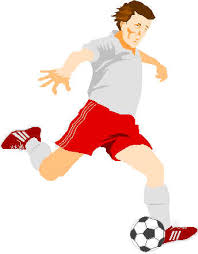 TEAM:  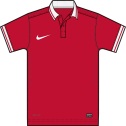                    Harvey Grant	